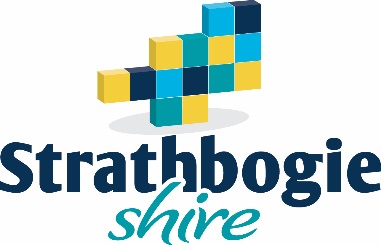 FILE RETRIEVAL REQUESTBuilding DepartmentApplicant Details:Owner is applicant:	Yes 	No (if NO, include a copy of consent from the current owner)Proof of identity provided (ie. Driver’s licence):	Yes 	No (Must accompany this application)Information Required:Plans of building – floor and elevations		Specifications / Comps	Building permit		Soil Report	Certificate of Occupancy / Final Inspection		Energy Rating Report	Site plan	Other:		FEESFile retrieval:	$46Convert to electronic copy:	up to A3	1-50 pages	20c per page	up to A3	51-100 pages	20c per page	A3+		$2 per pagePhotocopying/printing per page:	A4 $0.80	A3 $1.60	A2 $3.00	A1 $5.00PRIVACY INFORMATIONUnder the provisions of the Building Act 1993, Building Regulations 2018 and the Information Privacy Act, the Council is not permitted to release information on a property unless the request is made in person by the current owner of the property or the current owner provides written authorisation to the Council allowing another person to either view or receive copies of the documents contained in the property file.Strathbogie Shire Council	www.strathbogie.vic.gov.au	Phone:	5795 0000	info@strathbogie.vic.gov.au	Toll free:	1800 065 993	PO Box 177, Euroa VIC 3666	Fax:	5795 3550Property Address:Property Address:Property Assessment Number:Approximate age of building:Builder name (if known):Previous owner (if known):Owner/Applicant:Contact Phone:Email Address:Signature: